Январь врывался в поезда,Дверные коченели скобы.Высокой полночи звездаСквозь тучи падала в сугробы.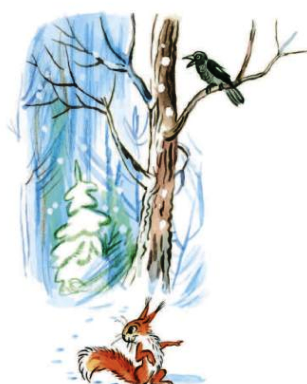 И ветер, в ельниках гудя,Сводил над городами тучиИ, чердаками проходя,Сушил ряды простынь трескучих.Он птицам скашивал полет,Подолгу бился под мостамиИ уходил.Был темный ледДо блеска выметен местами.И только по утрам густымЛожился снег, устав кружиться.Мороз.И вертикальный дымСтоит над крышами столицы.И день идет со всех сторон,И от заставы до заставыПросвечивают солнцем травыМорозом схваченных окон.